Temmuz ayı inşaat ve hizmet sektörü güven endeksleri TÜİK tarafından 25 Temmuz 2017 tarihinde yayımlandı. İnşaat sektörü güven endeksi2017 yılı Haziran ayında 86,7 olan mevsim etkilerinden arındırılmış inşaat sektörü güven endeksi, Temmuz ayında 1,2 puan azalarak 85,5 seviyesine düşmüştür. Bir önceki yılın aynı döneminde 83,0 puan olan inşaat sektörü güven endeksi 2,5 puan yükselerek yüzde 3 oranında artmıştır.Mevsimlikten arındırılmamış inşaat sektörü güven endeksine bakıldığında ise, 2017 yılı Temmuz ayında bir önceki aya göre 3,3 puan azalarak 87,1 puana düşmüştür. 2016 Temmuz ayı verilerine göre incelendiğinde ise, yüzde 3,7 oranında arttığı gözlemlenmektedir.  Şekil 1: İnşaat Sektörü Güven Endeksi (Temmuz 2016 –Temmuz 2017)Mevsimlikten arındırılmış inşaat sektörü güven endeksini oluşturan alt kalemlere bakıldığında, Haziran 2017’de 71,2 puan olan alınan siparişlerin mevcut düzeyinin, Temmuz 2017’te 0,9 puan düştüğü ve 70,3 puan olduğu gözlemlenmektedir (Tablo 1). Gelecek 3 aylık dönem için toplam çalışan sayısı beklentisi ise, Haziran 2017’de 102,2 puan iken, Temmuz 2017’de yüzde 1,5 oranında düşerek 100,6 puan olmuştur. Tablo : İnşaat Sektörü Güven Endeksi Bileşenleri (Haziran - Temmuz 2017)Hizmet sektörü güven endeksi2017 Temmuz ayı mevsimlikten arındırılmış hizmet sektörü güven endeksi incelendiğinde (Şekil 2), 2016 yılı Temmuz ayına göre yüzde 2,9 oranında artış gösterdiği (2,9 puan puan) ve 103,7 puana çıkığı göze çarpmaktadır. 2017 yılı Haziran ayına göre bakıldığında ise yüzde 5 oranında arttığı (5 puan) görülmektedir. Mevsimlikten arındırılmamış endeks ise, 2017 yılının Haziran ayına göre yüzde 3,3 oranında artarak (3,4 puan) 108,7 olurken, 2016 yılı Temmuz ayına göre 7,2 oranında (7,3 puan) artmıştır.Şekil 2: Hizmet Sektörü Güven Endeksi (Haziran 2016 – Haziran 2017)Mevsim etkilerinden arındırılmış hizmet sektörü güven endeksinin oluştuğu alt kalemler incelendiğinde (Tablo 2), Haziran 2017’de 93,4 puan olan iş durumunun, Temmuz ayında yüzde 6,3 oranında (5,8 puan) artarak 99,2 puan olduğu görülmektedir. Hizmet sektörünün diğer bir alt kalemi olan hizmetlere olan talep Temmuz 2017’de bir önceki aya göre 6,7 puan artmış ve 99,7 puan olmuştur. Haziran 2017’de 109,8 puan olan gelecek 3 aylık dönem için hizmetlere olan talep beklentisi ise, Temmuz 2017’de yüzde 2,2 oranında artmış ve 112,3 olmuştur. Tablo : Hizmet sektörü güven endeksi alt bileşenleri ( Haziran - Temmuz 2017)2017 Temmuz SEKTÖREL GÜVEN ENDEKSLERİ25 Temmuz 2017                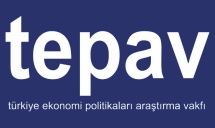 EndeksEndeksHaz.17Tem.17İnşaat Sektörü Güven Endeksi86,785,5Alınan kayıtlı siparişlerin mevcut düzeyi71,270,3Toplam çalışan sayısı beklentisi (gelecek 3 aylık dönemde)102,2100,6EndeksEndeksHaz.17Tem.17Hizmet Sektörü Güven Endeksi98,8103,7İş Durumu (Son 3 aylık dönemde)93,499,2Hizmetlere olan talep (son 3 aylık dönemde)9399,7Hizmetlere olan talep beklentisi (gelecek 3 aylık dönemde)109,8112,3